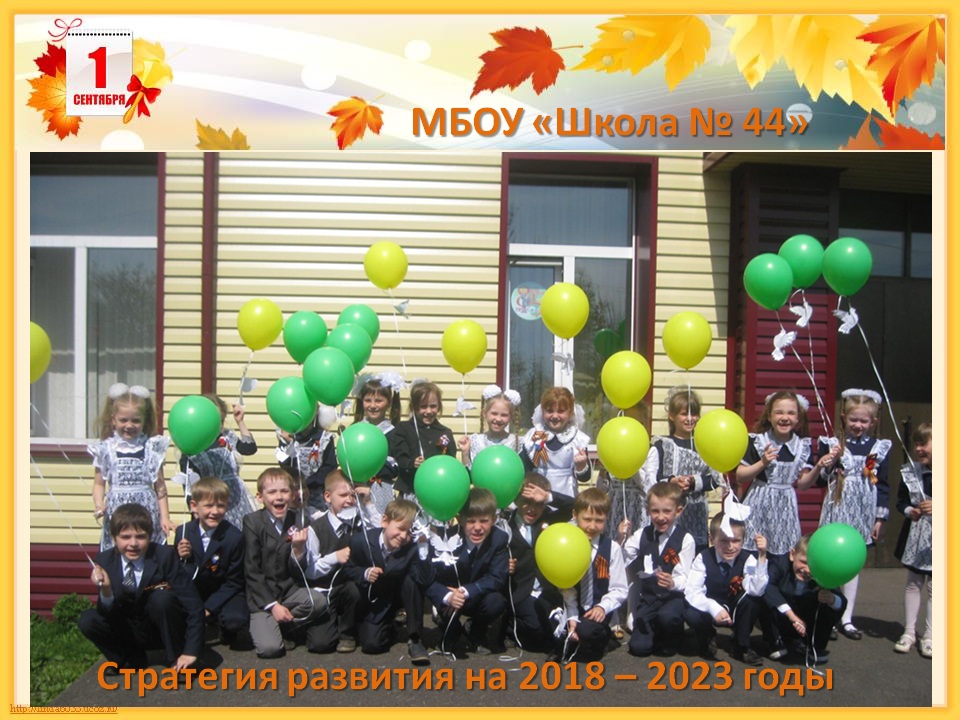  Для того чтобы создать Школу Будущего, мы должны создать условия по организации образовательного пространства, обеспечивающего выполнение ФГОС и расширяющего возможности развития «разных учеников»: с ограниченными возможностями здоровья и особыми потребностями, мигрантов, сирот, детей из многодетной семьи (инклюзивное образование, индивидуальные образовательные маршруты), а также талантливых и продвинутых в познании мира учеников. Таким образом, Главной целью развития  Школы является обеспечение равенства в доступности качественного образования для разных и равных детей и подростков - граждан города Прокопьевска.Задачи развития: «РАВНЫЕ  И  РАЗНЫЕ»: дополнение принципа «доступность качества»  принципом  «качество доступности». Создание равных условий получения качественного образования каждым ребенком  при разных стартовых возможностях, инклюзия. «ЗДОРОВЬЕ В ШКОЛЕ»: переход от принципа желаемого «сохранения здоровья в школе» к принципу необходимого и обязательного «сохранения здоровья в школе», формирование философии «здоровая школа – в здоровье каждого».  Создание комфортной Школы через  здоровьесберегающие технологии , через сохраняющие здоровье учебный план и образовательную среду, через снижение рисков профессионального выгорания учителя. «ПРОФЕССИЯ И КАРЬЕРА»:  не получение образования вообще, а «получение образования для профессии».   Организация профориентационной работы с учетом потребностей рынка труда. Опережающая подготовка и переподготовка педагогического состава исходя из данных потребностей.    К приоритетным относится и задача, связанная с усилением  влияния  внешних по отношению к школе  источников информации, таких как Интернет и развлекательное телевидение. Это влечет за собой необходимость модернизации  школьной библиотеки и соответствующей подготовки кадров в библиотечном и медиатечном деле.  Библиотека в  школе должна стать центром притяжения всех участников образовательного процесса; реальным и виртуальным сетевым ресурсом.            Сформулированные задачи позволяют определить основные целевые ориентиры, достижение которых должно привести  к последовательному и поступательному движению в избранном направлении. 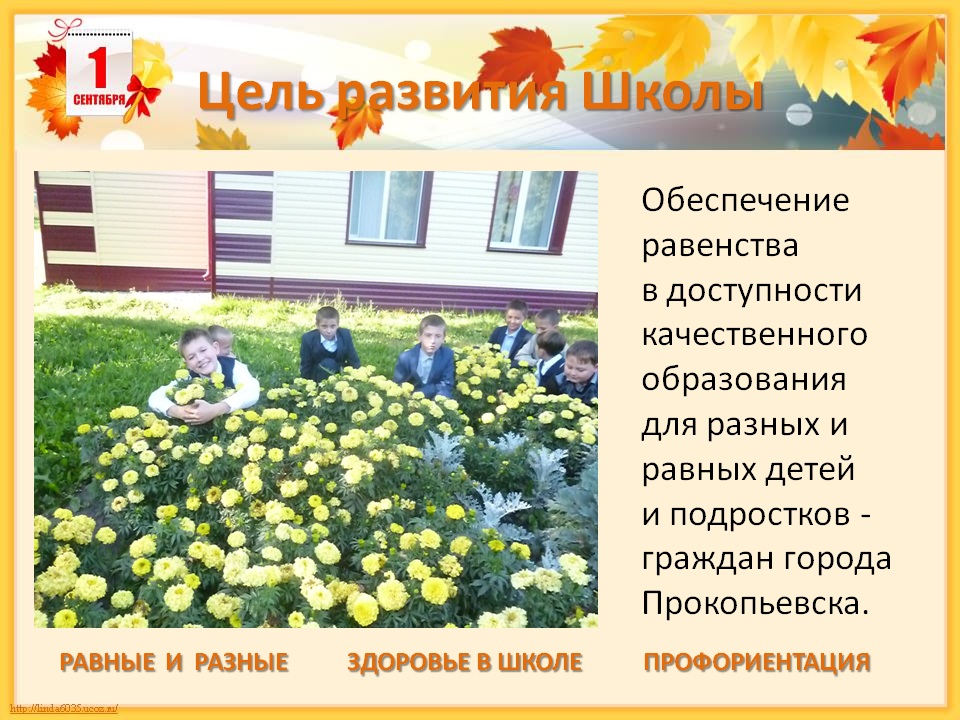 РАЗДЕЛ 2.   СТРАТЕГИЧЕСКИЙ АНАЛИЗ  ФАКТОРОВ  РАЗВИТИЯ ШКОЛЫ2.1. Факторы внешней среды, влияющие на развитие ШколыРазвитие   Школы в значительной мере зависит от состояния  и  намеченных перспектив развития внешней среды. 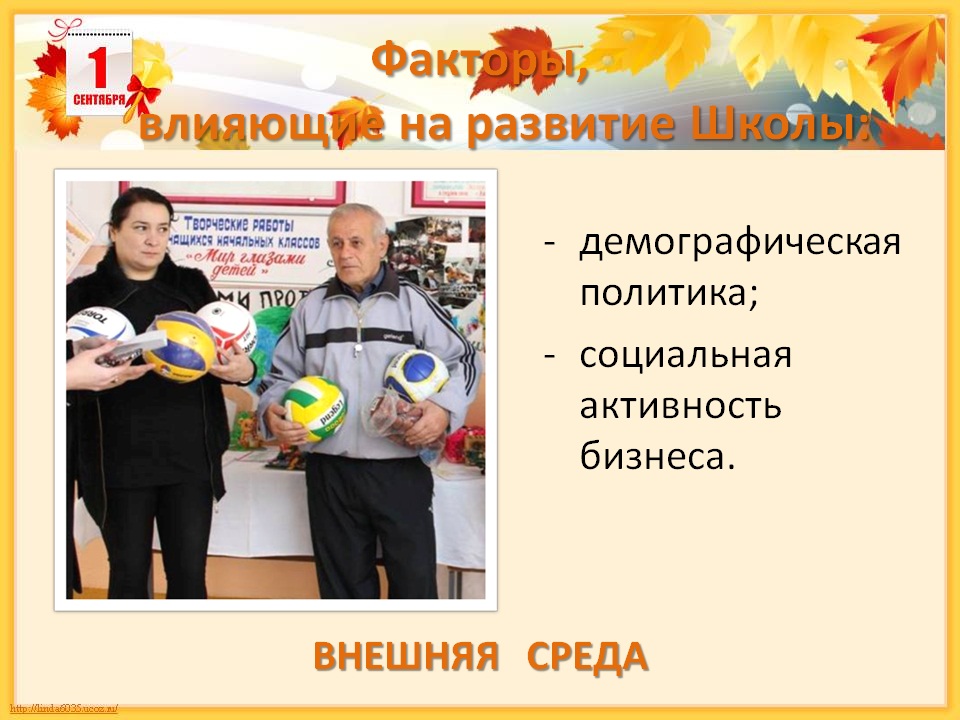 2.2. Факторы внутренней среды, влияющие  на развитие ШколыВнутренние факторы, влияющие на развитие Школы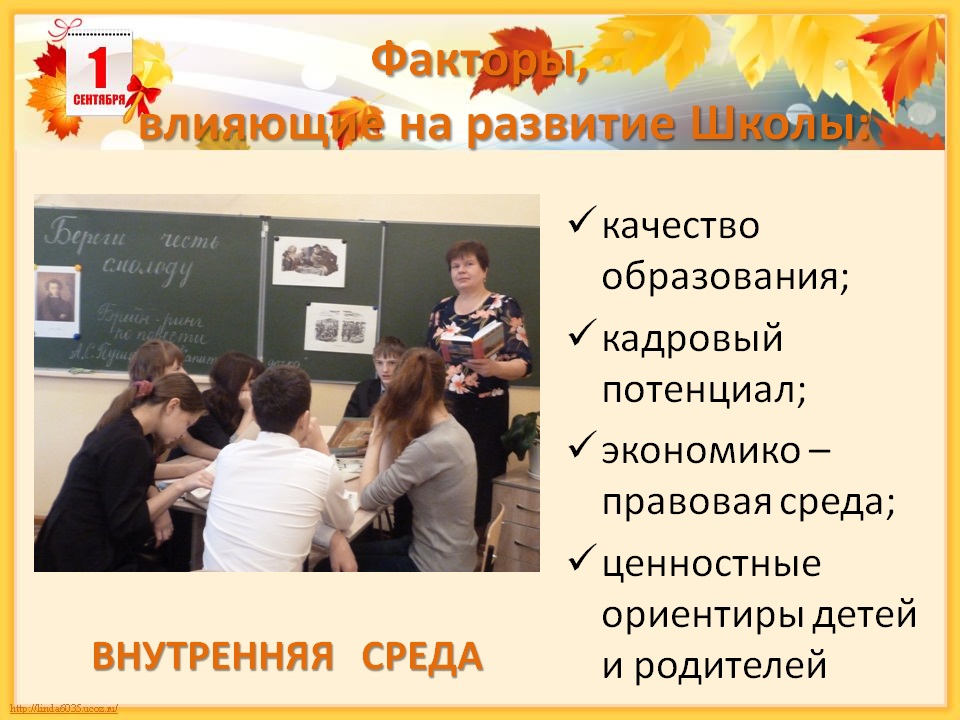 2.3. Основные показатели прогноза развития Показатели прогноза развития  Школы 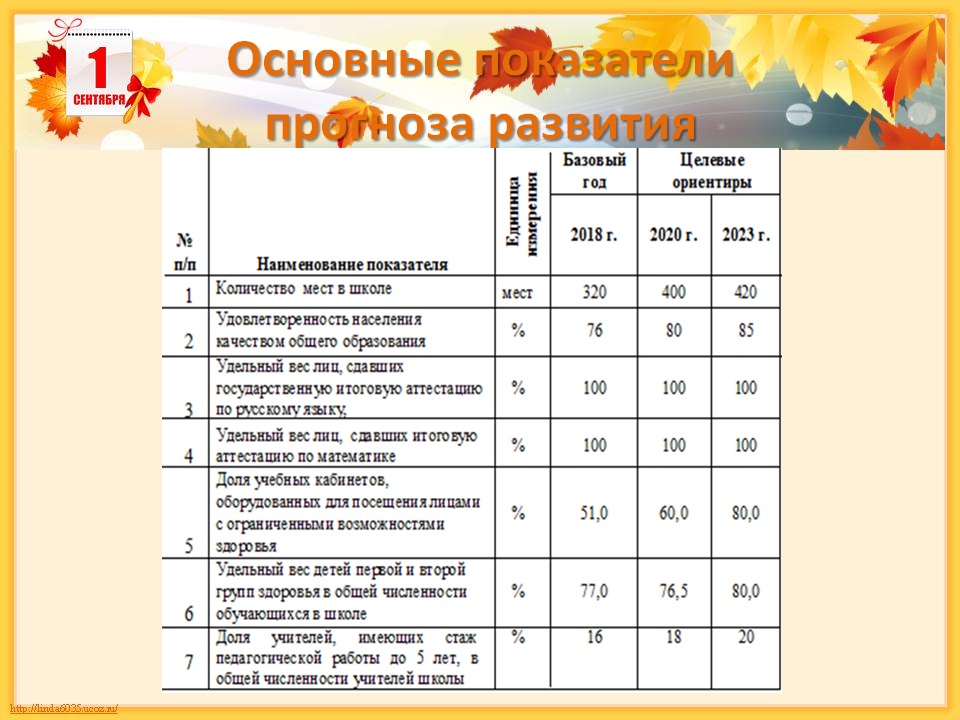 Целевые ориентиры по показателям качества и доступности направления «ДОСТУПНОСТЬ КАЧЕСТВА»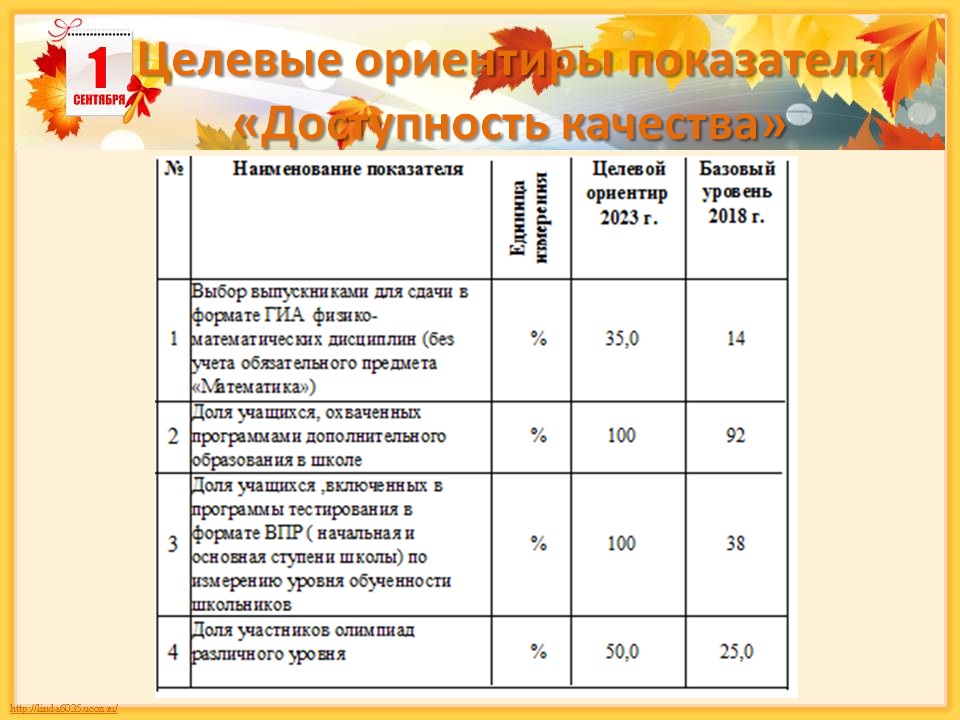 Целевые ориентиры по показателям качества и доступности направления  «НЕФОРМАЛЬНОЕ ОБРАЗОВАНИЕ»  Статистика правонарушений  подтверждают наличие проблемы и необходимость решения ее не столько силовыми методами, сколько организацией и расширением программ, направленных на становление у детей и молодежи способности к позитивному социальному действию и взаимодействию. Это направление следует считать приоритетным. Сюда же относятся проекты создания рабочих  мест для обеспечения социальной адаптации и реабилитации несовершеннолетних в возрасте от 15 до 18 лет.  Обеспечение полноценных условий взросления, социализации всех контингентов детей независимо от социального и этнического состава возможно через развитие форм детского (молодежного) самоуправления. Воспитание ответственных граждан, социально активных лидеров, способных к принятию самостоятельных решений и участию в общественно-государственном управлении, – приоритетная задача общества и школы.   Необходимо провести специальную работу по выявлению и закреплению инициатив в детской и молодежной среде по организации новых форм социального лидерства и позитивной самоорганизации.                                                                        4. «КАДРОВЫЙ КАПИТАЛ ». Анализ состояния кадрового состава  Школы позволяет выделить ряд первоочередных задач необходимых к исполнению для осуществления положений данной Стратегии.  Учитывая данные демографического прогноза  на период до 2023 г., по которым  школьный контингент  (практически на 20%)  возрастет, приоритетной становится задача обновления и пополнения кадрового состава учителей.  4.1Для поддержки  молодых педагогов необходимо расширить   систему  наставничества в школе.  4.2.В современном мире человеческий капитал оценивается по нескольким факторам. И одним из главных  определен фактор здоровья. Успешность работы учителя связана с  его психологическим, психическим  и физическим здоровьем. В целях профилактики заболеваний, здоровьесбережения и формирования культуры отношения к собственному здоровью необходимо: разработать систему мероприятий по укреплению связей с учреждениями  физической культуры. И в рамках  партнерства обеспечить льготное посещение оздоровительных центров, спортивных клубов, бассейнов для укрепления здоровья  педагогов.   Целевые ориентиры доступности и качества  по показателям направления «КАДРОВЫЙ КАПИТАЛ » 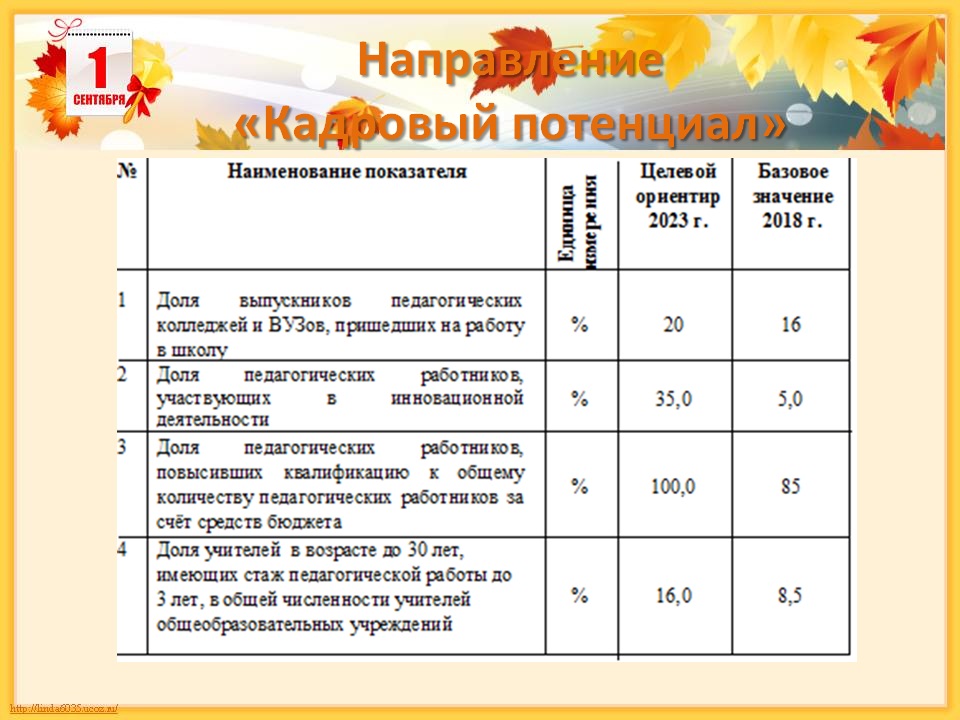 5.  «РАВНЫЕ И РАЗНЫЕ».     Анализ ситуации позволил выделить приоритетные задачи для решения проблем в обучении и развитии детей с ограниченными возможностями здоровья .  Решение проблемы ранней диагностики и выявления детей с ограниченными возможностями здоровья для обеспечения своевременной коррекционной помощи возможно исключительно на межведомственном уровне, т.е. координированной работы систем здравоохранения, образования, социальной защиты. Следовательно, необходима  организация  служб (центров) ранней диагностики детей с указанными проблемами в целях  помощи семье и школе для грамотного выстраивания индивидуального образовательного  маршрута ребенка и снижения риска его социальной дезадаптации. А также  обеспечения преемственности дошкольного и школьного образования для решения  проблемы ранней диагностики предпосылок школьной дезадаптации.  Целевые ориентиры качества и доступности  по показателям направления «РАВНЫЕ и РАЗНЫЕ »6.  «ЗДОРОВЬЕ В ШКОЛЕ ».В целях реализации задач по сохранению и улучшению здоровья детей  необходимы следующие мероприятия:  Разработка и реализация в школе  профилактических программ нового поколения обеспечивающих  внедрение во все предметные области здоровьесозидающих образовательных технологий; обеспечение двигательной активности учащихся  в течение учебного дня; обеспечение  качественной организации сбалансированного горячего питания. Формирование новой культуры  отношения к своему здоровью. Понимание зависимости собственного благополучия и успешности от здоровья и навыков его сохранения.Развитие службы мониторинга здоровья детей на основе современных технологий. Обеспечение углубленной диагностики состояния здоровья и образа жизни учащихся. Целевые ориентиры качества и доступности по показателям направления «ЗДОРОВЬЕ В ШКОЛЕ »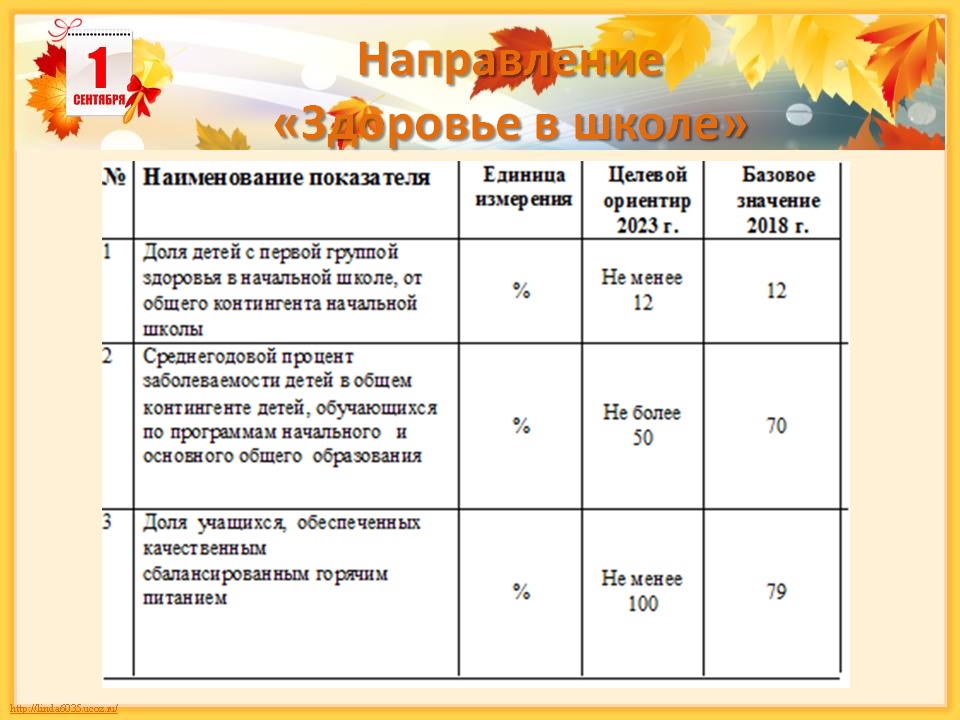 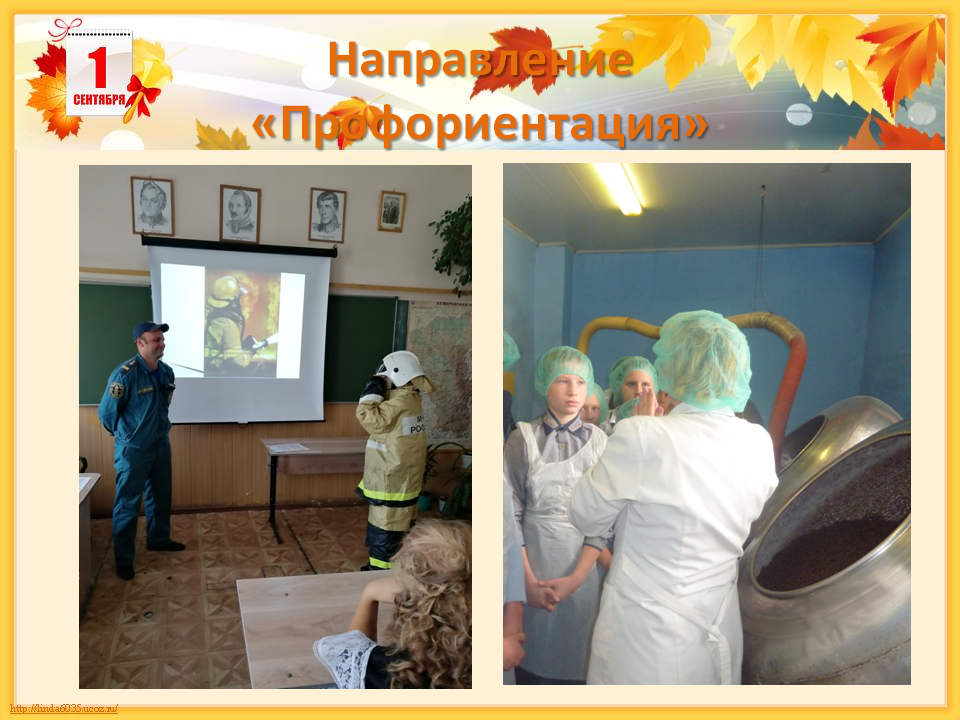 РАЗДЕЛ 5.    СТАДИИ ВЫПОЛНЕНИЯ СТРАТЕГИИ  И МЕХАНИЗМ ЕЕ РЕАЛИЗАЦИИ         Основные положения Стратегии создают основу для  объединения усилий всех участников образовательного процесса, заинтересованных в устойчивом развитии  школы.      Процесс выполнения стратегии предполагает следующую последовательность: Подготовительный этап – 2018 год: доведение идей стратегии до  всех заинтересованных  участников образовательного процесса с целью последующего их вовлечения в процесс выполнения стратегии; углубленное изучение состояния образовательной среды для понимания реальных возможностей и сроков исполнения положений Стратегии. Первый этап внедрения – 2019–2020 годы – предполагает: принятие необходимых для реализации Стратегии  нормативно-правовых актов.  решение задач в соответствии с Планом мероприятий по реализации Стратегии Второй этап внедрения – 2021–2022 годы – предполагает:  Главная задача– освоение сетевого взаимодействия, сетевой организации как нового предмета управления образовательной системой; выполнение всего объема задач по стратегическим направлениям.Третий этап внедрения – 2023 год – предполагает: анализ выполнения задач реализации стратегических изменений. Пересмотр программ развития и планов осуществления стратегических изменений, внесение в них обоснованных изменений и создание возможностей для перехода к следующим задачам развития школы.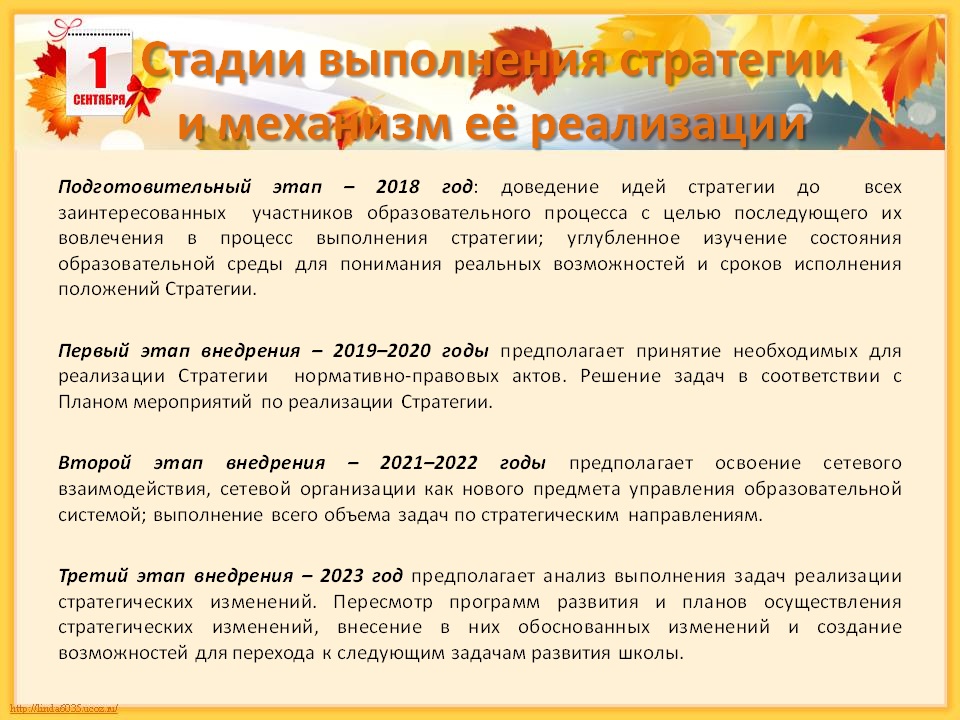 Механизм реализации стратегии предполагает: 1) организацию рабочих групп по стратегическим направлениям, работающих в непрерывном режиме  над продвижением стратегии и  контролем реализации стратегического плана; 2)   регулярное обновление и пополнение стратегической информации за счет  периодических самообследований (мониторинга); 3)   включение во все программы и проекты развертывания стратегических направлений концептов стратегии: « Информация – Инновации – Инфраструктура – Инвестиции».                         РАЗДЕЛ 6.   ОЖИДАЕМОЕ БУДУЩЕЕ:  	 Начальная школа выделена из общей школы. Дети 7–10 лет учатся и воспитываются в отдельном  здании. Созданы условия для полноценного образования детей с проблемами в развитии за счет совершенствования форм адресной  поддержки. Социальный и общественный статус учителя очень высок. Он принадлежит к основной страте среднего класса. Заработная плата учителя составляет не менее средней по экономике города. На должность учителя можно поступить только через систему квалификационного отбора.    Школа полностью обеспечена электронными образовательными ресурсами. Весь документооборот проводится на уровне интернет-связи. Школа прозрачна для родителей во всех отношениях. Школа формирует их информационную  компетентность и интенсивно развивает партнерские отношения.  Созданы условия для полноценной профессиональной ориентации и включения подростков через систему практик  в активную трудовую жизнь. Организовано сетевое социально-образовательное партнерство образовательных учреждений в рамках которого реализуются программы и проекты  инновационного развития. Создана программа поддержки инклюзивного образования, участвуя в которой родители ребенка с ограниченными возможностями здоровья, могут получить поддержку в формулировании индивидуальной образовательной программы для своего ребенка № Факторы внешней среды Тенденции Тенденции № Факторы внешней среды Благоприятные возможности Потенциальные угрозы  1 Демографическая политика и тенденции Пропаганда ценностей семьи, здорового образа жизни; рост рождаемости; социально-психологическая поддержка семьи в кризисных ситуациях Старение населения, увеличение возрастной страты от 55 и старше, работающих в Школе. Высокая имущественная дифференциация населения. Недостаточная социальная поддержка семьи.  Недостаточный уровень стимулирования населения к созданию приемных семей и других форм семейной адаптации детей-сирот.  Увеличение количества детей с ограниченными возможностями здоровья 2 Социальная активность бизнеса  Активность  бизнеса в сфере образования связанная с необходимостью высококвалифицированных кадров в сфере производства и сфере услуг. Низкая информированность бизнеса об уровне возможностей и перспективных потребностях образования, ограничивающие  потенциал поддержки.  № Факторы внутренней среды Преимущества  Недостатки 1 Качество образования и контроль качества Высокий потенциал. Сформированная система качества образования  и его оценки в общем и дополнительном образовании.  Сильная дифференциация уровня качества образования в разрезе школ 2 Кадровый потенциал  Высокая квалификация педагогических кадров;  традиции непрерывного повышения квалификации;     Гендерное «неравновесие» кадров; увеличение доли работающих педагогов  пенсионного возраста; медленное воспроизводство педагогических кадров; разрастание феномена профессионального выгорания; незащищенность педагога перед родителями,  учениками 3 Экономико-правовая среда  Достаточная для деятельности в современных экономических условиях разработанная нормативно-правовая база. Опережающая тактика разработки нормативно- правовых документов, регламентирующих деятельность школы в новых условиях  Отсутствие юристов образовательного права;  неадекватные потребностям  нормативы финансирования образовательной деятельности;  недостаточный уровень доходов населения  для развития платных образовательных услуг 4 Родители Высокий потенциал. Наличие действующих общественных родительских организаций (Советы отцов, Совет профилактики, родительские собрания). Приверженность большинства родителей ценностям образования. Низкая ответственность родителей за воспитание  и образование детей. Преобладающая в родительской среде мораль ответственности Школы за детей и их образование. 5 Ценностные установки детей, молодежи Потенциально высокий уровень образования и культуры выпускников  школы.  Ценностный рост образования; убежденность   в зависимости жизненного успеха от собственных способностей и усилий; признание личностных профессиональных качеств человека основой карьерного успеха; формирование «модной» тенденции на здоровый образ жизни; акцент на формировании критического образа мышления и коммуникативных компетенций Крайне медленное снижение   уровня подростковой  преступности.   Наличие случаев  проявления национальной  и религиозной нетерпимости, имеющих общественный резонанс. Приверженность немалой части молодежи патерналистским убеждениям при отсутствии должной инициативности, трудолюбия, уважительного отношения к чужой собственности, ответственности за свои действия. Широкое распространение среди молодежи курения и других вредных привычек №п/пНаименование показателяЕдиница измерения Базовы й год Целевые ориентиры Целевые ориентиры №п/пНаименование показателяЕдиница измерения 2018 г. 2020 г. 2023 г. 1Количество  мест в школемест3204004202Удовлетворенность населения качеством общего образования%9093,095,03Удельный вес лиц, сдавших государственную итоговую аттестацию по русскому языку,%1001001004Удельный вес лиц,  сдавших итоговую аттестацию по математике%1001001005Доля учебных кабинетов, оборудованных для посещения лицами с ограниченными возможностями здоровья%51,060,080,06Удельный вес детей первой и второй групп здоровья в общей численности обучающихся в школе%77,076,580,07Доля учителей, имеющих стаж педагогической работы до 5 лет, в общей численности учителей школы%161820№Наименование показателяЕдиница измеренияЦелевойориентир2023 г.Базовый уровень 2018г.1Выбор выпускниками для сдачи в формате ГИА  физико-математических дисциплин (без учета обязательного предмета «Математика»)%35,0142Доля учащихся, охваченных программами дополнительного образования в школе%100923Доля учащихся, включенных в программы тестирования в формате ВПР ( начальная и основная ступени школы) по измерению уровня обученности школьников%100384Доля участников олимпиад различного уровня%50,025,0№ Наименование показателя Единица измерения Целевой ориентир  2023 г. Базовое значение 2018 г. 1 Доля детей и подростков, занимающихся в кружках  технического 	творчества 	и естественно-научного опыта  % 30,0 9,0 2 Удовлетворенность населения услугами дополнительного образования  детей % 90,0 64,0 3 Охват детей с ограниченными возможностями здоровья программами дополнительного образования  % 50,0 15,0  № Наименование показателя Единица измерения Целевой ориентир  2023г. Базовое значение 2018 г. 1 Доля выпускников педагогических колледжей и ВУЗов , пришедших на работу в школу % 20 16 2 Доля педагогических работников, участвующих в инновационной деятельности  % 35,0 5,0 3 Доля педагогических работников, повысивших квалификацию к общему количеству педагогических работников за счёт средств бюджета% 100,0 854 Доля учителей  в возрасте до 30 лет, имеющих стаж педагогической работы до 3 лет, в общей численности учителей   общеобразовательных учреждений % 16,0 8,5 № Наименование показателяЕдиница измеренияЦелевой ориентир  2023 г.Базовое значение 2018 г.3 Доля выпускников с ОВЗ, успешно прошедших итоговую аттестацию в формате ГИА, к общему контингенту выпускников с ОВЗ, подавших заявления на участие в ГИА% 100 Нет данных 4 Доля детей-мигрантов начальной школы, обеспеченных дополнительной возможностью (количеством часов) изучения русского языка к общему контингенту детей-мигрантов в начальной школе % 100,0 Нет данных   № Наименование показателя Единица измерения Целевой ориентир  2023 г. Базовое значение 2018 г. 1 Доля детей с первой группой здоровья в начальной школе, от общего контингента начальной школы % Не менее 12,0 12,0 2 Среднегодовой процент заболеваемости детей в общем контингенте детей, обучающихся и воспитываемых по программам начального общего  образования % Не более 50,0 70 4 Доля  учащихся,  обеспеченных  качественным  сбалансированным горячего питанием% Не менее100,0 79,0 